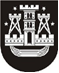 KLAIPĖDOS MIESTO SAVIVALDYBĖS TARYBASPRENDIMASdėl DIDŽIAUSIO LEISTINO VALSTYBĖS TARNAUTOJŲ IR DARBUOTOJŲ, DIRBANČIŲ PAGAL DARBO SUTARTIS, PAREIGYBIŲ SKAIČIAUS KLAIPĖDOS MIESTO SAVIVALDYBĖS KONTROLĖS IR AUDITO TARNYBOJE NUSTATYMO 2022 m. liepos 21 d. Nr. T2-195KlaipėdaVadovaudamasi Lietuvos Respublikos vietos savivaldos įstatymo 16 straipsnio 2 dalies 8 punktu, Klaipėdos miesto savivaldybės taryba nusprendžia:1. Nustatyti didžiausią leistiną valstybės tarnautojų ir darbuotojų, dirbančių pagal darbo sutartis ir gaunančių darbo užmokestį iš savivaldybės biudžeto, pareigybių skaičių Klaipėdos miesto savivaldybės kontrolės ir audito tarnyboje – 11.2. Pripažinti netekusiu galios Klaipėdos miesto savivaldybės tarybos 2018 m. rugsėjo 13 d. sprendimą Nr. T2-183 „Dėl didžiausio leistino valstybės tarnautojų ir darbuotojų, dirbančių pagal darbo sutartis, pareigybių skaičiaus Klaipėdos miesto savivaldybės kontrolės ir audito tarnyboje nustatymo“.3. Nustatyti, kad šis sprendimas įsigalioja 2022 m. rugsėjo 1 d. Savivaldybės meras Vytautas Grubliauskas